INDIAN SCHOOL AL WADI AL KABIR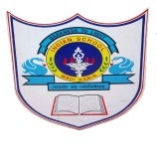 DEPARTMENT OF COMPUTER SCIENCEACADEMIC YEAR: 2017-18: CLASS: IXSUBJECT: COMPUTER SCIENCEANNUAL SYLLABUS PLANMonthNo. Of Working Days/PeriodsWeekWeekNo. Of PeriodsTopicQ.B./Work SheetActivitiesMonthNo. Of Working Days/PeriodsFromToNo. Of PeriodsTopicQ.B./Work SheetActivitiesApril 20175 Days9th April 201713th April 20172Computer Overview, Data Information, Functional Components Of ComputersSQ3R WORKSHEETWORKSHEET FOR THE CHAPTERSQ3R WORKSHEETLAB PRACTICALApril 20175 Days16th April 201720th April 20172Hardware And SoftwareDifferent Classification Of SoftwareSQ3R WORKSHEETWORKSHEET FOR THE CHAPTERSQ3R WORKSHEETLAB PRACTICALApril 20175 Days23th April 201727th April 20172Introduction  To C++Basic C++ Program With Logic.SQ3R WORKSHEETWORKSHEET FOR THE CHAPTERSQ3R WORKSHEETLAB PRACTICAL5 Days30th April 20174th May20172Comments In C++,Header Files ,Use Of Main () Function.Return()Getch()SQ3R WORKSHEETWORKSHEET FOR THE CHAPTERSQ3R WORKSHEETLAB PRACTICALMay 20174 Days7th May 201711th May 20172Role Of Compliers WORKSHEET FOR THE CHAPTERLAB PRACTICALMay 20175 Days14th May 201718th May 20172Different Types Of Error HandlingWORKSHEET FOR THE CHAPTERLAB PRACTICALMay 20175 Days21th May 201725th May 20172Algorithms For The Programs And Implementation Of Basic Programs Of C++Solving Worksheet Lab Examination – FA1WORKSHEET FOR THE CHAPTERLAB PRACTICAL